The Center for Cooperation and Career Development 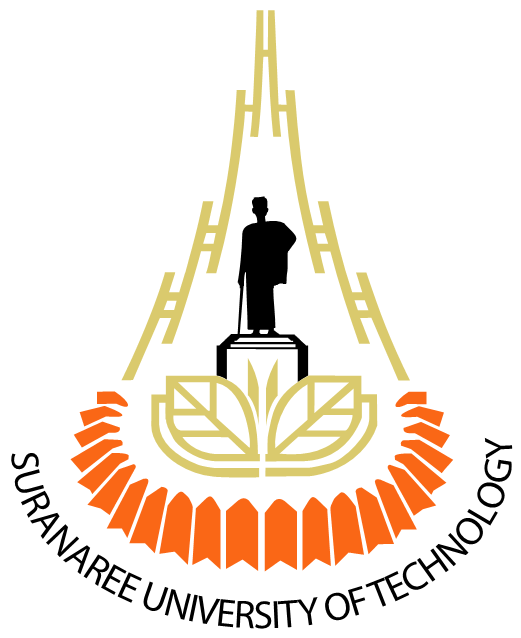 Suranaree University of Technology 111 University Avenue, Muang, Nakhon Ratchasima, 30000 Thailand Tel. +66-44-203052   Fax +66-44223053   Email: coopsuranaree@sut.ac.thApplication Form forInternational Co-op Scholarship	I certify that my statements in answer to the questions are true, complete and correct to the best of my knowledge and belief.Applicant’s signature:…………….………………………..(…..………………………………. )Date: …………………..…………..Personal InformationPersonal InformationPersonal InformationTitle:   Mr.     Ms.Given name(in English): ..……………………....................Family name………………...………..……………………(in Thai): …...………………………..………..                                ….………………………...…………………..School: .…………………………………………………. Major: ………………………………………………...……..Institute: ..…………………………………………………....   Student ID: …………………….…. GPAX:……...……School: .…………………………………………………. Major: ………………………………………………...……..Institute: ..…………………………………………………....   Student ID: …………………….…. GPAX:……...……School: .…………………………………………………. Major: ………………………………………………...……..Institute: ..…………………………………………………....   Student ID: …………………….…. GPAX:……...……City and country of birthNationalityDate of birth (DD/MM/YY)Date of birth (DD/MM/YY)Date of birth (DD/MM/YY)AgeMarital StatusReligionEmail:Email:Telephone No.Telephone No.Telephone No.Telephone No.Telephone No.Telephone No.Present address (please complete this section as clear as possible)Academic advisor:  Prof.     Assoc. Prof.    Asst. Prof.     Dr.      Mr.      Mrs.     Ms.    Given name…..………………………………………..   Family name:…………………………………………………Educational BackgroundEducational BackgroundEducational BackgroundEducational BackgroundEducational BackgroundEducational BackgroundEducational BackgroundEducational BackgroundEducational BackgroundEducational BackgroundEducational BackgroundEducational BackgroundEducational BackgroundEducation InstitutionEducation InstitutionEducation InstitutionCityCityCityYears AttendedFrom - ToYears AttendedFrom - ToYears AttendedFrom - ToDegrees, Diplomas and CertificatesDegrees, Diplomas and CertificatesDegrees, Diplomas and CertificatesDegrees, Diplomas and CertificatesLanguages :Languages :ReadReadReadReadReadWriteWriteWriteSpeakSpeakSpeakMother tongue: …….………………………Mother tongue: …….………………………ExcellentGoodGoodFairFairExcellentGoodFairExcellentGoodFairEnglishEnglishOther ……………………………………….Other ……………………………………….Language Proficiency Test TOEIC Score………. TOEIC Score………. TOEIC Score………. TOEFL Score ………. TOEFL Score ………. TOEFL Score ………. TOEFL Score ………. TOEFL Score ………. JPLT (Japanese) ………. JPLT (Japanese) ………. JPLT (Japanese) ………. JPLT (Japanese) ……….Language Proficiency Test IELTs Score……....... IELTs Score……....... IELTs Score……....... CEFR ………….. CEFR ………….. CEFR ………….. CEFR ………….. CEFR ………….. HSK (Chinese) .……….. HSK (Chinese) .……….. HSK (Chinese) .……….. HSK (Chinese) .………..Parents’ informationParents’ informationParents’ informationParents’ informationParents’ informationParents’ informationParents’ informationParents’ informationParents’ informationParents’ informationParents’ informationParents’ informationParents’ informationFather: Given name: ...…...…………….………………...Family name: …………………………………………..Occupation:………………………….. Workplace:……………………………………………………………………...Address:…………………………………………………………………………………………………………………..Telephone No:………………………………………..                          Mother: Given name……………………………………...Family name:    …………………………………………..Occupation:………………………….. Workplace:……………………………………………………………………...Address:…………………………………………………………………………………………………………………..Telephone No:……………………………………….. Contact person (in case of emergency):Given name:………….………………………..................     Family name: ……………………………………………..Workplace:………………………………………………………………………………………………………………..Telephone No:……………………………………..   Relationship to you:……….……………………………………...Have you ever been in overseas? If yes, please specify what you have been there, where and for how long?Introduce yourself and describe your purpose of applying for the program.